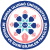 BURSA ULUDAĞ ÜNİVERSİTESİ İKTİSADİ VE İDARİ BİLİMLER FAKÜLTESİMAZERET SINAVI TALEP FORMUAşağıda yazılı derslerimden mazeret sınavına katılabilmem için gereğinin yapılmasını saygılarımla arz ederim.                                                                                              ……./06/2020SINAV ÇAKIŞMASI OLAN DERSLERMAZERET SINAVINA GİRMEK İSTEDİĞİM DERSDANIŞMAN ÖĞRETİM ELAMANI                                                        TARİH: □ UYGUNDUR             □   UYGUN DEĞİLDİR                                 İMZA: